Pastoral EmergenciesPastor DeLoach and Pastor Gaunt will both be on vacation June 16-June 23.  Pastor Bill Heerman from Trinity, Amherst has consented to cover any Pastoral emergencies. His cell phone number is:      402-750-2061VBS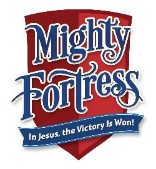 The date for Zion’s VBS is July 16-20.  Each evening there will be classes for those who are 4 yrs. old through 6th grade. Pick up a registration form in the Narthex or school hallway, or you can register online at www.vbsmate.com/zionkearneyBe sure to bring a friend! Pre-School Aide NeededOur school has an opening for an aide in the preschool for the coming school year.  This position is for Monday-Friday from 8:00- 11:30 am.  If you are interested please pick up an application from the office or speak with Mr. Splittgerber.  anthony.splittgerber@zionkearney.org Thank YouThank you to Pastor Gaunt for his visits before and after my recent surgery.  Thank you to Zion members for their prayers and concern, cards, visits and phone calls.  I thank God for the care I am receiving at home from my family. You are all a blessing to me.  God’s Blessings, Evelyn Heiden Stewardship NoteMatthew 28:19-20 “Go therefore and make disciples of all nations, baptizing them in the name of the Father and of the Son and of the Holy Spirit,  20 teaching them to observe all that I have commanded you.” Behold the threefold Name of God: Father, Son, and Holy Spirit. This is the Name we are baptized into. We have been made a part of God’s family. And so we are now called to live lives that are in harmony with our new family: we are to be godly, to live in God’s image. As God is loving, and kind, and generous – so are we called to be.Announcements – June 11, 2017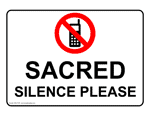 Please remember...to silence your cell phone upon entering the sanctuary.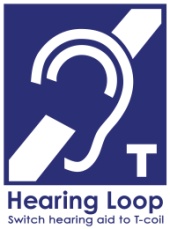 Zion’s sanctuary is equipped with a HEARING LOOP.  Please switch hearing aids to T-coil mode.  We have 2 headsets and receivers that persons without hearing aids can use. Ask an usher for assistance. 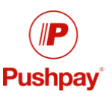 Forgot your offering?  Don’t have your checkbook or cash? Today or any day you can give in a new way!  Visit our website at zionkearney.com and click on the “giving” tab.  Or, text “zionkearney” (one word) to 77977.  You’ll receive a text back with instructions to start giving.Mary Martha Guild Mary Martha will meet Monday, June 12 at 7:00 pm in circles.Peace Circle (Shirley’s) will meet at Shirley Oertwig’s home 12470 Riverdale Rd.Love Circle (Liz’s) will meet at Carol DeLoach’s home 3510 14th Ave.Fabric KitsMary Martha Love Circle is collecting fabric kits for Lutheran World Relief. From LWR: "You’ve maybe heard the analogy about teaching someone to fish… well you can help teach a person to sew and provide the tools to earn an income and break out of poverty. Project Promise Fabric Kits are used in vocational training programs to teach young men and women useful, marketable skills. Cover them with love!" Specific supplies will be collected through Sunday, July 9. For more information, please pick up a flyer from the hallway near the collection box. No Service This SaturdayThere will not be a Saturday Worship Service next Saturday, June 17.  Saturday services will resume on June 24.Board of EducationThe June meeting for the Board of Education has been moved to this Tuesday, June 13 at 7:00 pm.Pastoral EmergenciesPastor DeLoach and Pastor Gaunt will both be on vacation June 16-June 23.  Pastor Bill Heerman from Trinity, Amherst has consented to cover any Pastoral emergencies. His cell phone number is:      402-750-2061VBSThe date for Zion’s VBS is July 16-20.  Each evening there will be classes for those who are 4 yrs. old through 6th grade. Pick up a registration form in the Narthex or school hallway, or you can register online at www.vbsmate.com/zionkearneyBe sure to bring a friend! Pre-School Aide NeededOur school has an opening for an aide in the preschool for the coming school year.  This position is for Monday-Friday from 8:00- 11:30 am.  If you are interested please pick up an application from the office or speak with Mr. Splittgerber.  anthony.splittgerber@zionkearney.org Thank YouThank you to Pastor Gaunt for his visits before and after my recent surgery.  Thank you to Zion members for their prayers and concern, cards, visits and phone calls.  I thank God for the care I am receiving at home from my family. You are all a blessing to me.  God’s Blessings, Evelyn Heiden Stewardship NoteMatthew 28:19-20 “Go therefore and make disciples of all nations, baptizing them in the name of the Father and of the Son and of the Holy Spirit,  20 teaching them to observe all that I have commanded you.” Behold the threefold Name of God: Father, Son, and Holy Spirit. This is the Name we are baptized into. We have been made a part of God’s family. And so we are now called to live lives that are in harmony with our new family: we are to be godly, to live in God’s image. As God is loving, and kind, and generous – so are we called to be.Announcements – June 11, 2017Please remember...to silence your cell phone upon entering the sanctuary.Zion’s sanctuary is equipped with a HEARING LOOP.  Please switch hearing aids to T-coil mode.  We have 2 headsets and receivers that persons without hearing aids can use. Ask an usher for assistance. Forgot your offering?  Don’t have your checkbook or cash? Today or any day you can give in a new way!  Visit our website at zionkearney.com and click on the “giving” tab.  Or, text “zionkearney” (one word) to 77977.  You’ll receive a text back with instructions to start giving.Mary Martha Guild Mary Martha will meet Monday, June 12 at 7:00 pm in circles.Peace Circle (Shirley’s) will meet at Shirley Oertwig’s home 12470 Riverdale Rd.Love Circle (Liz’s) will meet at Carol DeLoach’s home 3510 14th Ave.Fabric KitsMary Martha Love Circle is collecting fabric kits for Lutheran World Relief. From LWR: "You’ve maybe heard the analogy about teaching someone to fish… well you can help teach a person to sew and provide the tools to earn an income and break out of poverty. Project Promise Fabric Kits are used in vocational training programs to teach young men and women useful, marketable skills. Cover them with love!" Specific supplies will be collected through Sunday, July 9. For more information, please pick up a flyer from the hallway near the collection box. No Service This SaturdayThere will not be a Saturday Worship Service next Saturday, June 17.  Saturday services will resume on June 24.Board of EducationThe June meeting for the Board of Education has been moved to this Tuesday, June 13 at 7:00 pm.